DEMANDE DE PRISE EN CHARGE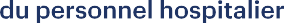 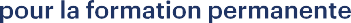 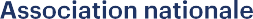 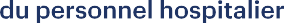 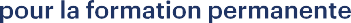 CONGÉ DE FORMATIONPROFESSIONNELLE (CFP)  A 01 | IDENTITÉ (écrire en lettres majuscules)	  NOM   NOM DE NAISSANCE   PRÉNOM  DATE DE NAISSANCE   ADRESSE	  CODE POSTAL  TÉLÉPHONE MOBILE  COMMUNE   TÉLÉPHONE FIXE  E-MAIL (écrire en lettres majuscules)	  A 02 | SITUATION PROFESSIONNELLE	  NOM DE VOTRE ÉTABLISSEMENT EMPLOYEUR		ANCIENNETÉ DANS LA FPH	  GRADE  MÉTIER  SERVICE   A 03 | DIPLÔMES OBTENUS	  INTITULÉ DU (DES) DIPLÔME(S) OBTENU(S) (Spécifique aux professions de santé, secteur sanitaire ou social)	  A 04 | FORMATION DEMANDÉE	  INTITULÉ  ORGANISME DE FORMATION	km€€  A 08 | FIPHFP/ANFH – ATTESTATION D’ÉLIGIBILITE POUR LES FORMATIONS À DESTINATION DES AGENTS HANDICAPÉS	JE SOUSSIGNÉ(E)Agent de l’établissement  LISTE DES BÉNÉFICIAIRES ELIGIBLES AU CO-FINANCEMENT FIPHFP/ANFH DES ACTIONS DE FORMATION	Les travailleurs, reconnus handicapés par la Commission des droits et de l’autonomie des personnes en situation de handicap mentionnées à l’article L.146-9 du code de l’action sociale et des familles.Les victimes d’accident du travail ou de maladies professionnelles ayant entrainé une incapacité permanente au moins égal à 10p 100 et titulaires d’une rente attribuée au titre du régime général de sécurité sociale ou de tout autre régime de protection obligatoire.Les titulaires d’une pension d’invalidité attribuée au titre du régime général de sécurité sociale, de tout autre régime de protection obligatoire ou au titre des dispositions régissant les agents publics à condition que l’invalidé des intéressés réduise au moins des deux tiers leur capacité de travail ou de gain ;Les bénéficiaires mentionnés à l’article L.394 du code des pensions militaires d’invalidité et des victimes de guerre ;Les titulaires d’une allocation ou d’une rente d’invalidité attribuée dans les conditions définies par la loi n°91-1389 du 31 décembre 1991 relative à la protection sociale des sapeurs-pompiers volontaires en cas d’accident survenu ou de maladie contracte en service ;Les titulaires de la carte d’invalidité définie à l’article L.241-3 du code de l’action sociale et des familles ; Les titulaires de l’allocation aux adultes handicapés ;Les agents qui ont été reclassés en application de l’article 63 de l’article 63 de la loi n°84-16 du 11 janvier 1984 portant dispositions statutaires relatives à la fonction publique de l’Etat, des articles 81 à 85 de la loi n°84-53 du 26 janvier 1984 portant dispositions statutaires relatives à la fonction publique territoriale ou des articles 71 à 75 de la loi n°86-33 du 9 janvier1986 ;Les agents qui bénéficient d’une allocation temporaire d’invalidité en application de l’article 65 de la loi n°84-16 du 11 janvier 1984 précitée, de l’article L.417_8 du code des communes, du paragraphe III de l’article 119 de la loi N°84-53 du 26 janvier 1984 précitée ou de l’article 80 de la loi n°86-33 du 9 janvier 1986 précitée ; Tout agent ne possédant pas l’une de ces qualités mais ayant été reconnu inapte à l’exercice de ses fonctions par le comité médical et pour lequel un maintien dans l’emploi est proposé par le médecin du travail ou de prévention au moyen d’une adaptation du poste de travail.ATTENTION - À COMPLÉTER DE PRÉFÉRENCE ÉLECTRONIQUEMENTDEMANDE DE PRISE EN CHARGE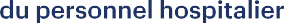 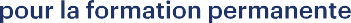 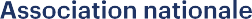 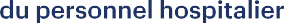 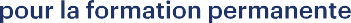 CONGÉ DE FORMATIONPROFESSIONNELLE (CFP)À COMPLÉTER PAR L’ÉTABLISSEMENT EMPLOYEUR  ANNÉES €  B 11 | DETAIL DES CHARGES PATRONALES – CONTRACTUEL	  B 12 | LE DIRECTEUR DE L’ETABLISSEMENT	DEMANDE DE PRISE EN CHARGE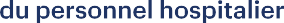 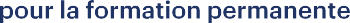 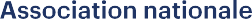 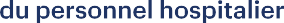 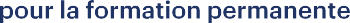 CONGÉ DE FORMATIONPROFESSIONNELLE (CFP)À COMPLÉTER PAR L’ORGANISME DE FORMATIONA partir de 2019 , pour pouvoir être financées, les form ations dans le cadre de dém arches individuelles devront être délivrées par des organismes Datadockés.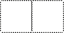 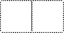 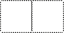 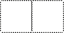 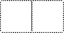 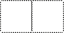 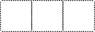 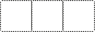 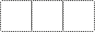 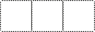 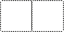 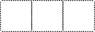 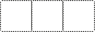 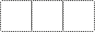 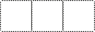 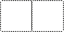   LIEU(X) DE FORMATION	  OBJECTIFS DE LA (DES) FORMATION(S)   DATE PROBABLE DES RÉSULTATS	  C 04 | SANCTION DE LA FORMATION (COCHER LES CASES)	  C 05 | NIVEAU VISÉ À L’ISSUE DE LA FORMATION (COCHER LES CASES)	  SANS NIVEAU SPÉCIFIQUE	  C 06 | DATES (le CFP doit durer 10 jours minimum)	  C 07 | RYTHME DE LA FORMATION (joindre calendrier prévisionnel détaillé)	INTITULÉ DES FORMATIONS DÉJÀ SUIVIES EN CFP(y compris Bilan de compétences et VAE)RÉGION DE L’ÉTABLISSEMENT EMPLOYEURNB DE JOURSANNÉEINDEMNISÉ (oui / non)	ENTOUREZ LES DIPLÔMES OBTENUSINDIQUEZ LA OU LES SPÉCIALITÉSINDIQUEZ LA OU LES SPÉCIALITÉS  MASTER 2 DOCTORAT – INGÉNIEUR	  BP – BAC – BT	  LICENCE –MASTER 1	  BEP – CAP – CFPA	  LICENCE –MASTER 1	  BEP – CAP – CFPA	  BTS – DUT – DEUST	  FIN DE SCOLARITÉ	  BTS – DUT – DEUST	  FIN DE SCOLARITÉ	INTITULÉ DES FORMATIONS DÉJÀ SUIVIES EN CFP(y compris Bilan de compétences et VAE)RÉGION DE L’ÉTABLISSEMENT EMPLOYEURNB DE JOURSANNÉEINDEMNISÉ (oui / non)ORGANISME DE FORMATIONORGANISME DE FORMATIONORGANISME DE FORMATIONDATE DE DÉBUTDATE DE FINDURÉE TOTALE (1) HORS RHDURÉE TOTALE (1) HORS RH(1) JOURS DE FORMATION THÉORIQUE ET STAGES PRATIQUES, NOMBRE DE JOURS GLOBAL INCLUANT STAGES, EXAMEN...(1) JOURS DE FORMATION THÉORIQUE ET STAGES PRATIQUES, NOMBRE DE JOURS GLOBAL INCLUANT STAGES, EXAMEN...(1) JOURS DE FORMATION THÉORIQUE ET STAGES PRATIQUES, NOMBRE DE JOURS GLOBAL INCLUANT STAGES, EXAMEN...(1) JOURS DE FORMATION THÉORIQUE ET STAGES PRATIQUES, NOMBRE DE JOURS GLOBAL INCLUANT STAGES, EXAMEN...(1) JOURS DE FORMATION THÉORIQUE ET STAGES PRATIQUES, NOMBRE DE JOURS GLOBAL INCLUANT STAGES, EXAMEN...(1) JOURS DE FORMATION THÉORIQUE ET STAGES PRATIQUES, NOMBRE DE JOURS GLOBAL INCLUANT STAGES, EXAMEN...TRAITEMENT MENSUEL BRUT INDICIAIRE (À L’EXCLUSION DE TOUTE PRIME ET INDEMNITÉ)A€INDEMNITÉ RÉSIDENCEB€SOUS-TOTALC€INDEMNITÉ MENSUELLE D = C X 85 %D€TRAITEMENT MENSUEL BRUT+INDEMNITÉ DE RÉSIDENCE DE PARIS IB 650 (IM543)E€MONTANT DE L’INDEMNITÉ MENSUELLE F=D SI D<E OU F=E SI D>EF€SUPPLÉMENT FAMILIALG€CHARGES PATRONALES: REPORT DU TOTAL DES CHARGES MENSUELLES CALCULÉES EN B09H€TOTAL MENSUEL I=F+G+HI€B 09 | DÉTAIL DES CHARGES PATRONALES – TITULAIRE OU STAGIAIREB 09 | DÉTAIL DES CHARGES PATRONALES – TITULAIRE OU STAGIAIREB 09 | DÉTAIL DES CHARGES PATRONALES – TITULAIRE OU STAGIAIRELes charges patronales sont uniquement les charges obligatoires versées à l’URSSAF et à la CNRACL ou IRCANTEC selon les taux en vigueur au moment de la prise en charge (circulaire n°DHOS/RH4/2010/57 du 11 février 2010 relative à la mise en œuvre du congé de formation professionnelle des agents de la fonction publique hospitalière).ATTENTION JOINDRE UNE COPIE DU DERNIER BULLETIN DE SALAIRECHARGES PATRONALES MENSUELLESCalculées sur le traitement brut d’activité et non sur l’indemnité – l’assiette est le dernier traitement indiciaire brut (hors NBI) perçu avant la date du début de congé.ATTENTION JOINDRE UNE COPIE DU DERNIER BULLETIN DE SALAIRENATURE DE LA CHARGEASSIETTETAUXMONTANTURSAFF – maladieURSAFF – prestations familialesURSAFF - transportURSAFF – solidarité autonomieURSAFF – allocation logement plafonnée (pour les établissements dont les effectifs sont supérieurs à 20 agentsURSAFF – allocation logement limitée plafond S.S.URSAFF - allocation logement au-dessus du plafond S.S.CNRALCNRAL – ATIFEHRAFPNATURE DE LA CHARGEASSIETTETAUXMONTANTURSAFF – maladieURSAFF – prestations familialesURSAFF - transportURSAFF – solidarité autonomieURSAFF – allocation logement plafonnée (pour les établissements dont les effectifs sont supérieurs à 20 agentsURSAFF – allocation logement limitée plafond S.S.URSAFF - allocation logement au-dessus du plafond S.S.CNRALCNRAL – ATIFEHRAFPFAIT ÀLENOM DU SIGNATAIREDATE DE DÉBUTDATE DE FIN1ère année de formation ou cycle ou moduleausoitjoursRUBRIQUE OBLIGATOIRERUBRIQUE OBLIGATOIRERUBRIQUE OBLIGATOIRERUBRIQUE OBLIGATOIRERUBRIQUE OBLIGATOIRERUBRIQUE OBLIGATOIRERUBRIQUE OBLIGATOIRERUBRIQUE OBLIGATOIREJOURSLMMJVSDHORAIRES MATINHORAIRES APRÈS-MIDITOTAL HEURES/JOURTOTAL HEURES ENSEIGNEMENT/SEMAINETOTAL HEURES ENSEIGNEMENT/SEMAINETOTAL HEURES ENSEIGNEMENT/SEMAINETOTAL HEURES ENSEIGNEMENT/SEMAINETOTAL HEURES ENSEIGNEMENT/SEMAINETOTAL HEURES ENSEIGNEMENT/SEMAINETOTAL HEURES ENSEIGNEMENT/SEMAINEDATE DE DÉBUTDATE DE FIN€ TTC1ÈRE ANNÉE DE FORMATION OU CYCLE DE FORMATIONau€ TTC€ TTC2ÈME ANNÉE DE FORMATION OU CYCLE DE FORMATION€ TTC€ TTC3ÈME ANNÉE DE FORMATION OU CYCLE DE FORMATION€ TTC€ TTC4ÈME ANNÉE DE FORMATION OU CYCLE DE FORMATION€ TTC€ TTCCOÛT TOTAL DE LA FORMATION€ TTC